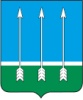 Администрациязакрытого административно-территориального образования Озерный Тверской областиП О С Т А Н О В Л Е Н И Е01.11.2021                                 ЗАТО Озерный		                              № 400Об организации бесплатного горячего питания обучающихся в муниципальных общеобразовательных учреждениях ЗАТО Озерный в 2022 годуВ соответствии с Федеральным законом от 29.12.2012 № 273-ФЗ «Об образовании в Российской Федерации», приложением 20 к государственной программе Тверской области «Развитие образования Тверской области» на 2019-2024 годы, утвержденной постановлением Правительства Тверской области от 29.12.2018 № 402-пп, решением Думы ЗАТО Озерный от 25.12.2020 года № 68 «О бюджете ЗАТО Озерный Тверской области на 2021 и на плановый 2022 и 2023 годов», в целях обеспечения более полного охвата горячим питанием обучающихся в муниципальных общеобразовательных учреждениях ЗАТО ОзерныйПОСТАНОВЛЯЮ:Утвердить стоимость горячего питания в день на одного обучающегося в муниципальных бюджетных общеобразовательных учреждений ЗАТО Озерный в 2022 году, в размере:1.1. завтрак с 1 по 4 классы - 64 рубля 59 копеек;1.2. завтрак с 5 по 11 классы - 50 рублей 00 копеек;1.3. обед для обучающихся, освобожденных от платы за питание - 65 рублей 00 копеек;1.4. обед в день для обучающихся кадетских классов - 70 рублей 00 копеек.1.5. продуктовый набор для обучающихся с ОВЗ, получающих образование на дому - 115 рублей 00 копеек.Утвердить состав продуктового набора (приложение).Директорам муниципальных бюджетных общеобразовательных учреждений ЗАТО Озерный:3.1.  осуществлять организацию питания в соответствии с нормами и правилами СанПиН 2.3/2.4.3590-20;3.2. обязать расходовать средства на питание в строгом соответствии порядка предоставления горячего питания отдельным категориям обучающихся.Постановление опубликовать в газете «Дни Озерного» и разместить на официальном сайте ЗАТО Озерный в сети Интернет.Контроль за исполнением настоящего постановления возложить 
на руководителя отдела образования администрации ЗАТО Озерный 
И.А. Гаранину. Настоящее постановление вступает в силу с 01.01.2022 года.Глава ЗАТО Озерный							 Н.А. ЯковлеваСостав продуктового набора1. Консервы мясные или рыбные в потребительской упаковке промышленного изготовления.2. Крупа в ассортименте в потребительской упаковке.3. Макароны в потребительской упаковке.4. Молоко 1 л в потребительской упаковке промышленного изготовления.5. Сок (в ассортименте) 1 л в потребительской упаковке промышленного изготовления.6. Чай черный (25 пакетиков) в потребительской упаковке промышленного изготовления.7. Сгущенное молоко в потребительской упаковке промышленного изготовления.8. Кондитерские мучные изделия (печенье, вафли, пряники) в потребительской упаковке промышленного изготовления.Приложение к постановлению администрации ЗАТО Озерный от 01.11.2021 № 400